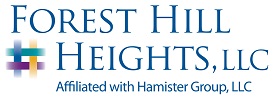 Forest Hill Heights, Options For Senior Americaand the Alzheimer’s Association is proud to partner in presenting the      10 Warning Signs of Alzheimer’sWhen: October 26, 2017Where: Forest Hill Heights Assisted LivingTime: 5:30pm to 7:00pm         Refreshments will be servedPlease RSVP to Patty by 10-23-2017@ 410-836-7040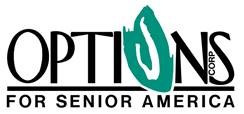 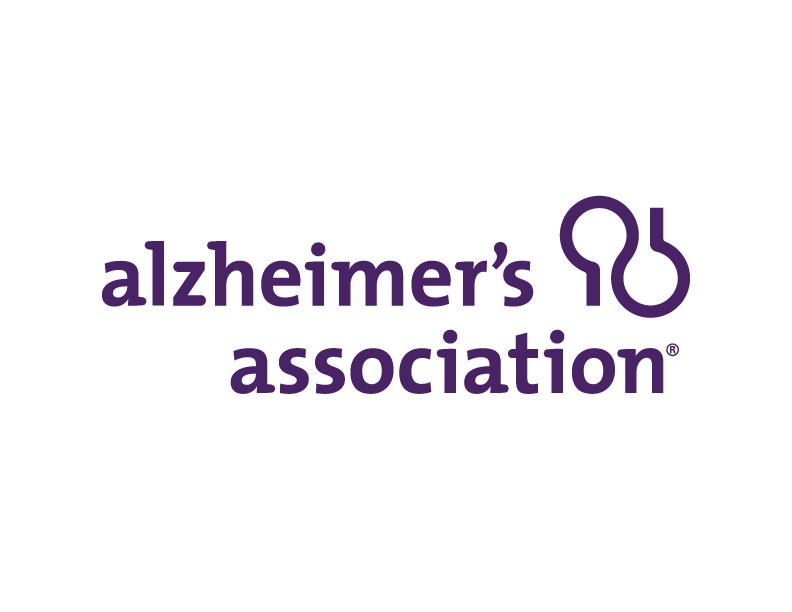 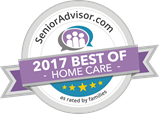 